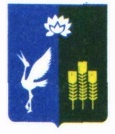 МУНИЦИПАЛЬНЫЙ КОМИТЕТПРОХОРСКОГО СЕЛЬСКОГО ПОСЕЛЕНИЯСПАССКОГО МУНИЦИПАЛЬНОГО РАЙОНАПРИМОРСКОГО КРАЯРЕШЕНИЕ15 ноября  2017 года                           с.Прохоры                                                № 140О проведении публичных слушаний по вопросу принятия решения«О бюджете Прохорского сельского поселения на 2018 год и плановый период 2019-2020 годов»Руководствуясь Федеральным законом от 6 октября 2003 года № 131-ФЗ «Об общих принципах организации местного самоуправления в Российской Федерации», Уставом Прохорского сельского поселения, Положением о публичных слушаниях на территории Прохорского сельского поселения, муниципальный комитет Прохорского сельского поселенияРЕШИЛ:1. Назначить на 15 декабря 2017 года публичные слушания по вопросу принятия решения «О бюджете Прохорского сельского поселения на 2018 год и плановый период 2019-2020 годов»  2. Утвердить проект решения «О бюджете Прохорского сельского поселения на 2018 год и плановый период 2019-2020 годов» (приложение № 1).3. Установить срок подачи предложений и рекомендаций по обсуждаемым вопросам до 11 декабря 2017 года. Учет предложений и участие граждан в обсуждении указанных вопросов проводится в порядке, установленном Положением о публичных слушаниях на территории Прохорского сельского поселения.4. Назначить ответственным за подготовку и проведение публичных слушаний, организацию и проведение заседания комиссии по проведению публичных слушаний – депутата муниципального комитета Прохорского сельского поселения (Кабачинская).5. Утвердить состав комиссии по проведению публичных слушаний (приложение № 2) 6. Публичные слушания провести в помещении администрации Прохорского сельского поселения по адресу: с. Прохоры, ул. Ленинская, 66. Начало слушаний: в 16.007. Направить данное решение муниципального комитета Прохорского сельского поселения  главе Прохорского сельского поселения для подписания, опубликования (обнародования).Председатель муниципального комитета	 Прохорского сельского поселения		                            Д.В. ВеремчукПриложение № 1 к решению муниципального комитета Прохорского сельского поселения от 15.11.2017 №140МУНИЦИПАЛЬНЫЙ КОМИТЕТПРОХОРСКОГО СЕЛЬСКОГО ПОСЕЛЕНИЯСПАССКОГО МУНИЦИПАЛЬНОГО РАЙОНАПРИМОРСКОГО КРАЯРЕШЕНИЕ (ПРОЕКТ)                        2017 года                        с.Прохоры                                                  № О бюджете Прохорского сельского поселения на 2018 годи плановый период 2019 - 2020 годов         На основании Бюджетного кодекса Российской Федерации,  Федерального закона Российской Федерации от 6 октября 2003 года № 131-ФЗ «Об общих принципах организации местного самоуправления в Российской Федерации», Устава Прохорского сельского поселения. РЕШИЛ:Статья 1. ОСНОВНЫЕ ХАРАКТЕРИСТИКИ И ИНЫЕ ПОКАЗАТЕЛИ БЮДЖЕТА                              ПОСЕЛЕНИЯ НА 2018 ГОД И ПЛАНОВЫЙ ПЕРИОД 2019 - 2020 ГОДОВ1. Утвердить основные характеристики бюджета поселения на 2018 год:- общий объем доходов бюджета поселения – в сумме 7846,69 тыс. рублей, в том числе объем межбюджетных трансфертов, получаемых из других бюджетов бюджетной системы Российской Федерации в 2018 году в сумме 1331,64 тыс. рублей;- общий объем расходов бюджета поселения – в сумме 7846,69 тыс. рублей.2. Утвердить основные характеристики бюджета поселения на 2019 год и 2020 год:1) прогнозируемый общий объем доходов бюджета поселения на 2019 год – в сумме 6651,60 тыс. рублей, в том числе объем межбюджетных трансфертов, получаемых из других бюджетов бюджетной системы Российской Федерации в 2019 году в сумме 122,30 тыс.рублей, и на 2020 год в сумме 6581,30 тыс. рублей, в том числе объем межбюджетных трансфертов, получаемых из других бюджетов бюджетной системы Российской Федерации в 2020 году в сумме 122,30 тыс. рублей;2) общий объем расходов бюджета поселения на 2019 год в сумме 6651,60 тыс. рублей, в том числе условно утвержденные расходы в сумме 166,29 тыс. рублей, на 2020 год в сумме 6581,30 тыс. рублей, в том числе условно утвержденные расходы в сумме 329,07 тыс. рублей.3. Установить иные показатели бюджета поселения  на 2018 год:-  источники внутреннего финансирования дефицита бюджета на 2018 год согласно приложению  № 11 к настоящему решению;-  предельный объем муниципального долга Прохорского сельского поселения на 2018 год в сумме 0,00 тыс. руб.;  -  верхний предел муниципального внутреннего долга Прохорского сельского поселения на 01 января 2019 года  0,00 тыс. руб.;- предельный объем расходов на обслуживание муниципального долга Прохорского сельского поселения в сумме 0,00 тыс.руб.;-  бюджетные ассигнования на исполнение публичных нормативных обязательств                 не предусматриваются.4. Установить иные показатели бюджета на плановый период 2019 -2020 годов:-  источники внутреннего финансирования дефицита бюджета  на 2019 и 2020 годы согласно приложению  № 12 к настоящему решению;-  предельный объем муниципального долга Прохорского сельского поселения на 2019 год и верхний предел муниципального внутреннего долга Прохорского сельского поселения на 01 января 2019 года  в сумме 0,00 тыс. руб.;-  предельный объем муниципального долга Прохорского сельского поселения на 2019 год и верхний предел муниципального внутреннего долга Прохорского сельского поселения на 01 января 2020 года  в сумме 0,00  тыс. руб.;- предельный объем расходов на обслуживание муниципального долга Прохорского сельского поселения на 2019-2020 года в сумме _ 0,00 тыс.руб.;- бюджетные ассигнования на исполнение публичных нормативных обязательств                        не предусматриваются.Статья 2. ГЛАВНЫЕ АДМИНИСТРАТОРЫ ДОХОДОВ БЮДЖЕТА ПОСЕЛЕНИЯ, ГЛАВНЫЕ АДМИНИСТРАТОРЫ ИСТОЧНИКОВ ФИНАНСИРОВАНИЯ ДЕФИЦИТА БЮДЖЕТА ПОСЕЛЕНИЯ1.Установить перечень главных администраторов доходов бюджета поселения - органов местного самоуправления и созданных ими учреждений, закрепить за ними виды (подвиды) доходов бюджета поселения согласно приложению 1 к настоящему решению.2. Утвердить перечень главных администраторов доходов бюджета поселения - органов местного самоуправления Спасского муниципального района и органов государственной власти Российской Федерации и закрепляемые за ними виды (подвиды) доходов бюджета поселения в соответствии с законодательством Российской Федерации согласно приложению 2 к настоящему решению.3.Утвердить перечень главных администраторов источников внутреннего финансирования дефицита бюджета поселения согласно приложению 3 к настоящему решению.Статья 3. ФОРМИРОВАНИЕ ДОХОДОВ БЮДЖЕТА ПОСЕЛЕНИЯ1. Установить, что доходы бюджета поселения, поступающие в 2018 году, формируются за счет:- доходов от уплаты федеральных налогов и сборов, налогов, предусмотренных специальными налоговыми режимами, в соответствии с нормативами отчислений, установленными бюджетным законодательством Российской Федерации и законодательством о налогах и сборах, в том числе:доходов от уплаты налога на доходы физических лиц, подлежащих зачислению в бюджет сельского поселения – по нормативу 2 процента;доходов от уплаты единого сельскохозяйственного налога, подлежащих зачислению в бюджет сельского поселения - по нормативу 30 процентов;- государственной пошлины за совершение нотариальных действий должностными лицами органов местного самоуправления, уполномоченными в соответствии с законодательными актами Российской Федерации на совершение нотариальных действий, подлежащих зачислению в бюджет сельского поселения - по нормативу 100 процентов;- доходов от местных налогов, установленных представительным органом сельского поселения в соответствии с законодательством Российской Федерации о налогах и сборах:земельного налога - по нормативу 100 процентов;налога на имущество физических лиц - по нормативу 100 процентов;- неналоговых доходов в соответствии с нормативами отчислений, установленными в соответствии с законодательством Российской Федерации, в том числе:доходов от сдачи в аренду имущества, находящегося в собственности сельских поселений (за исключением имущества муниципальных бюджетных и автономных учреждений, а также муниципальных унитарных предприятий, в том числе казенных) - в размере 100 процентов;прочие поступления от использования имущества, находящегося в собственности сельских поселений (за исключением имущества муниципальных бюджетных и автономных учреждений, а также имущества муниципальных унитарных предприятий, в том числе казенных) - в размере 100 процентов;доходы от реализации имущества, находящегося в собственности сельских поселений (за исключением имущества муниципальных бюджетных и автономных учреждений, а также имущества муниципальных унитарных предприятий, в том числе казенных)- по нормативу 100 процентов;доходы, получаемые в виде арендной платы, а также средства от продажи права на заключение договоров аренды за земли, находящиеся в собственности сельских поселений (за исключением земельных участков муниципальных бюджетных и автономных учреждений) – по нормативу 100 процентов;доходов от платежей, взимаемых органами местного самоуправления (организациями) сельских поселений за выполнение определенных функций - по нормативу 100 процентов;доходов от оказания платных услуг, оказываемых муниципальными казенными учреждениями сельских поселений, - по нормативу 100 процентов;доходов, поступающих в порядке возмещения расходов, понесенных в связи с эксплуатацией имущества сельских поселений - по нормативу 100 процентов;прочие доходы от компенсации затрат бюджетов сельских поселений - по нормативу 100 процентов;прочих налогов, сборов, пошлин и платежей, подлежащих зачислению в бюджет сельских поселений в соответствии с законодательством Российской Федерации;прочих неналоговых доходов бюджетов сельских поселений – по нормативу 100 процентов;невыясненные поступления, зачисляемые в бюджеты сельских поселений, - по нормативу 100 процентов;средства, поступающие в погашение дебиторской задолженности прошлых лет, – в размере 100 процентов;- доходов в виде безвозмездных поступлений.2. Установить, что в доходы бюджета поселения зачисляются:суммы задолженности и перерасчеты по отмененным налогам, сборам и иным обязательным платежам, поступающие от налогоплательщиков, по нормативам отчислений в соответствии с бюджетным законодательством Российской Федерации.3. Суммы денежных взысканий (штрафов) за нарушение законодательства Российской Федерации подлежат зачислению в бюджет сельского поселения по нормативам, установленных бюджетным законодательством.Статья 4. ОБЪЕМЫ ДОХОДОВ БЮДЖЕТА ПОСЕЛЕНИЯУчесть в бюджете поселения на 2018 год доходы в объемах согласно приложению 4 к настоящему решению.Статья 5. БЮДЖЕТНЫЕ АССИГНОВАНИЯ БЮДЖЕТА ПОСЕЛЕНИЯ НА 2018 ГОД И ПЛАНОВЫЙ ПЕРИОД 2019 - 2020 ГОДОВ1. Утвердить на 2018 год распределение бюджетных ассигнований по разделам, подразделам, целевым статьям и видам расходов согласно приложению 5 к настоящему решению.2. Утвердить распределение бюджетных ассигнований по разделам, подразделам, целевым статьям и видам расходов на плановый период 2019 - 2020 годов согласно приложению 6 к настоящему решению.3. Утвердить распределение бюджетных ассигнований на 2018 год в ведомственной структуре расходов бюджета поселения согласно приложению 7 к настоящему решению.4. Утвердить распределение бюджетных ассигнований на плановый период 2019 - 2020 годов в ведомственной структуре расходов бюджета поселения согласно приложению 8 к настоящему решению.5. Утвердить распределение бюджетных ассигнований на 2018 год по муниципальным программам согласно приложению 9 к настоящему решению, на плановый период 2019 - 2020 годов согласно приложению 10 к настоящему решению.6. Субсидии юридическим лицам (за исключением субсидий государственным учреждениям), индивидуальным предпринимателям и физическим лицам – производителям товаров (работ, услуг), предусмотренные нормативными правовыми актами Прохорского сельского поселения, предоставляются в порядке, установленном администрацией поселения, в следующих случаях:1) субъектам малого предпринимательства, организациям, образующим инфраструктуру поддержки малого и среднего предпринимательства.Статья 6. ОСОБЕННОСТИ ЗАЧИСЛЕНИЯ СРЕДСТВ ПОСТУПАЮЩИХ ВО     ВРЕМЕННОЕ РАСПОРЯЖЕНИЕ МУНИЦИПАЛЬНЫМ УЧРЕЖДЕНИЯМ И ОРГАНАМ МУНИЦИПАЛЬНОЙ ВЛАСТИ ПОСЕЛЕНИЯСредства в валюте Российской Федерации, поступающие во временное распоряжение муниципальным казенным учреждениям, органам муниципальной власти поселения в соответствии с законодательными и иными нормативными правовыми актами Российской Федерации, нормативными правовыми актами органов муниципальной власти поселения, учитываются на лицевых счетах, открытых ими в Управлении Федерального казначейства по Приморскому краю и его отделениях.Статья 7. ОСОБЕННОСТИ ИСПОЛНЕНИЯ БЮДЖЕТА ПОСЕЛЕНИЯ В 2018 ГОДУУстановить в соответствии с пунктом 3 статьи 217 Бюджетного кодекса Российской Федерации, основанием для внесения в 2018 году изменений в показатели сводной бюджетной росписи бюджета поселения, связанные с особенностями исполнения бюджета поселения без внесения изменений в решение о бюджете является:1) перераспределение бюджетных ассигнований между разделами, подразделами, целевыми статьями, группами (группами и подгруппами) видов расходов классификации расходов бюджетов в связи с принятием администрацией поселения решений о внесении изменений в утвержденные муниципальные программы поселения в пределах общего объема бюджетных ассигнований, предусмотренных в текущем финансовом году на реализацию мероприятий в рамках каждой муниципальной программы поселения;2) перераспределение бюджетных ассигнований между группами (группами и подгруппами) видов расходов классификации расходов бюджетов в пределах общего объема бюджетных ассигнований, предусмотренных главному распорядителю средств бюджета поселения в текущем финансовом году;3) перераспределение бюджетных ассигнований на исполнение судебных актов, предусматривающих обращение взыскания на средства бюджета поселения, на основании исполнительных документов.1.Провести с 1 января 2018 года индексацию путем увеличения 
в 1,04 раза:1)окладов, установленных работникам бюджетных учреждений по отраслевой системе оплаты труда;2)размеры ежемесячного денежного вознаграждения лиц, замещающих муниципальные должности;3)размеры должностных окладов муниципальных служащих.Статья 10. ВСТУПЛЕНИЕ В СИЛУ НАСТОЯЩЕГО РЕШЕНИЯНастоящее решение вступает в силу с момента официального опубликованияГлава Прохорского сельского поселения                                                            Кобзарь В.В.Приложение 1 к Решению муниципального комитета Прохорского  сельского поселенияОт ______________№________Перечень главных администраторов доходов бюджета поселения – органов местного самоуправления и закрепляемые за ними виды (подвиды) доходов бюджета поселенияПриложение 2 к Решению муниципального комитета Прохорского сельского поселенияОт _____________№________Перечень главных администраторов доходов бюджета поселения –органов местного самоуправления Спасского муниципального района и государственной власти Российской Федерации и закрепляемые за ними виды (подвиды) доходов бюджета поселенияПриложение 3 к Решению муниципального комитета Прохорского сельского поселенияОт ______________№__________Переченьглавных администраторов источников внутреннего финансирования дефицита бюджета поселенияПриложение 4 к Решению муниципального комитета Прохорского сельского поселенияОт ______________№_______Объемы доходов бюджета Прохорского сельского поселения в 2018 годуПриложение 5 к Решению муниципального комитета Прохорского сельского поселенияОт _______________№_________Распределение бюджетных ассигнований по разделам, подразделам, целевым статьям и видам расходов классификации расходов бюджета на 2018 год(тыс.руб.)Приложение 6 к решению муниципального комитета                                                                                     	Прохорского сельского поселенияОт _______________№______ Распределение бюджетных ассигнований по разделам, подразделам, целевым статьям и видам расходов классификации расходов бюджета на 2019-2020 годы (тыс.руб.)Приложение 7 к Решению муниципального комитета Прохорского  сельского поселенияОт _________________№_______Распределение бюджетных ассигнований в ведомственной структуре расходов бюджета на 2018 год(тыс.руб.)Приложение 8 к решению муниципального комитета Прохорского сельского поселенияОт __________________№_____Распределение бюджетных ассигнований в ведомственной структуре расходов бюджета поселения на 2019-2020 годы(тыс.руб.)Приложение 9 к Решению муниципального комитета Прохорского сельского поселенияОт ______________№_____Распределение бюджетных ассигнований на 2018 год и плановый период 2019-2020 годов по муниципальным программамПриложение 10 к Решению муниципального комитета Прохорского сельского поселенияОт _________________№_____Распределение бюджетных ассигнований на 2018 год и плановый период 2019-2020 годов по муниципальным программам       						 Приложение 11 к Решению                                                                 	муниципального комитета            						    	Прохорского сельского поселения							От ______________№_____Приложение 12 к решению  	муниципального комитетаПрохорского сельского поселенияОт __________________№______Приложение № 2 к решению муниципального комитета Прохорского сельского поселения от 15.11.2017 №140СОСТАВкомиссии по проведению публичных слушаний1. Кобзарь В. В. – глава Прохорского сельского поселения;2. Веремчук Д.В. – председатель муниципального комитета Прохорского сельского поселения;3. Степанова  С.А. -  заместитель председателя  муниципального комитета Прохорского сельского поселения; 4. Кабачинская О. В. – депутат муниципального комитета Прохорского сельского поселения;5. Е. А. Лопатко – ведущий специалист 2 разряда администрации Прохорского сельского поселенияСтатья 9.ОБ УВЕЛИЧЕНИИ (ИНДЕКСАЦИИ) ОПЛАТЫ ТРУДА Код главногоадминистратораКоды доходовГлавные администраторы123976Администрация Прохорского сельского поселения97610804020011000110Государственная пошлина за совершение нотариальных действий должностными лицами органов местного самоуправления, уполномоченными в соответствии с законодательными актами Российской Федерации на совершение нотариальных действий97910804020014000110Государственная пошлина за совершение нотариальных действий должностными лицами органов местного самоуправления, уполномоченными в соответствии с законодательными актами Российской Федерации на совершение нотариальных действий97611105075100000120Доходы от сдачи в аренду имущества, составляющего казну сельских поселений (за исключением земельных участков)97611109045100000120Прочие поступления от использования имущества, находящегося в собственности сельских поселений (за исключением имущества муниципальных бюджетных и автономных учреждений, а также имущества муниципальных унитарных предприятий, в том числе казенных)97611301995100000130Прочие доходы от оказания платных услуг (работ) получателями средств бюджетов сельских поселений97611302065100000130Доходы, поступающие в порядке возмещения расходов, понесенных в связи с эксплуатацией имущества сельских поселений97611302995100000130Прочие доходы от компенсации затрат бюджетов сельских поселений97611402050100000410Доходы от реализации имущества, находящегося в собственности сельских поселений (за исключением движимого имущества муниципальных бюджетных и автономных учреждений, а также имущества муниципальных унитарных предприятий, в том числе казенных), в части реализации основных средств по указанному имуществу97611402050100000440Доходы от реализации имущества, находящегося в собственности сельских поселений (за исключением имущества муниципальных бюджетных и автономных учреждений, а также имущества муниципальных унитарных предприятий, в том числе казенных), в части реализации материальных запасов по указанному имуществу97611402052100000410Доходы от реализации имущества, находящегося в оперативном управлении учреждений, находящихся в ведении органов управления сельских поселений (за исключением имущества муниципальных бюджетных и автономных учреждений), в части реализации основных средств по указанному имуществу97611402052100000440Доходы от реализации имущества, находящегося в оперативном управлении учреждений, находящихся в ведении органов управления сельских поселений (за исключением имущества муниципальных бюджетных и автономных учреждений), в части реализации материальных запасов по указанному имуществу97611402053100000410Доходы от реализации иного имущества, находящегося в собственности сельских поселений (за исключением имущества муниципальных бюджетных и автономных учреждений, а также имущества муниципальных унитарных предприятий, в том числе казенных), в части реализации основных средств по указанному имуществу97611402053100000440Доходы от реализации иного имущества, находящегося в собственности сельских поселений (за исключением имущества муниципальных бюджетных и автономных учреждений, а также имущества муниципальных унитарных предприятий, в том числе казенных), в части реализации материальных запасов по указанному имуществу97611406025100000430Доходы от продажи земельных участков, находящихся в собственности сельских поселений (за исключением земельных участков муниципальных бюджетных и автономных учреждений)97611502050100000140Платежи, взимаемые органами местного самоуправления (организациями) сельских поселений за выполнение определенных функций97611618050100000140Денежные взыскания (штрафы) за нарушение бюджетного законодательства (в части бюджетов сельских поселений)97611621050100000140Денежные взыскания (штрафы) и иные суммы, взыскиваемые с лиц, виновных в совершении преступлений, и в возмещение ущерба имуществу, зачисляемые в бюджеты сельских поселений97611632000100000140Денежные взыскания, налагаемые в возмещение ущерба, причиненного в результате незаконного или нецелевого использования бюджетных средств (в части бюджетов сельских поселений)97611633050100000140Денежные взыскания (штрафы) за нарушение законодательства Российской Федерации о контрактной системе в сфере закупок товаров, работ, услуг для обеспечения государственных и муниципальных нужд для нужд сельских поселений97611690050100000140Прочие поступления от денежных взысканий (штрафов) и иных сумм в возмещение ущерба, зачисляемые в бюджеты сельских поселений97611701050100000180Невыясненные поступления, зачисляемые в бюджеты сельских поселений97620235118100000180Субвенции бюджетам сельских поселений на осуществление первичного воинского учета на территориях, где отсутствуют военные комиссариаты97620805000100000180Перечисления из бюджетов сельских поселений (в бюджеты поселений) для осуществления возврата (зачета) излишне уплаченных или излишне взысканных сумм налогов, сборов и иных платежей, а также сумм процентов за несвоевременное осуществление такого возврата и процентов, начисленных на излишне взысканные суммыКод главногоадминистратораКод доходаГлавные администраторы123970АДМИНИСТРАЦИЯ СПАССКОГО МУНИЦИПАЛЬНОГО РАЙОНААДМИНИСТРАЦИЯ СПАССКОГО МУНИЦИПАЛЬНОГО РАЙОНА97011651040020000140Денежные взыскания (штрафы), установленные законами субъектов Российской Федерации за несоблюдение муниципальных правовых актов, зачисляемые в бюджеты поселений182УПРАВЛЕНИЕ ФЕДЕРАЛЬНОЙ НАЛОГОВОЙ СЛУЖБЫ ПО ПРИМОРСКОМУ КРАЮУПРАВЛЕНИЕ ФЕДЕРАЛЬНОЙ НАЛОГОВОЙ СЛУЖБЫ ПО ПРИМОРСКОМУ КРАЮ18210102010010000110Налог на доходы физических лиц с доходов, источником которых является налоговый агент, за исключением доходов, в отношении которых исчисление и уплата налога осуществляются в соответствии со статьями 227, 227.1 и 228 Налогового кодекса Российской Федерации18210102020010000110Налог на доходы физических лиц с доходов, полученных от осуществления деятельности физическими лицами, зарегистрированными в качестве индивидуальных предпринимателей, нотариусов, занимающихся частной практикой, адвокатов, учредивших адвокатские кабинеты и других лиц, занимающихся частной практикой в соответствии со статьей 227 Налогового кодекса Российской Федерации18210102030010000110Налог на доходы физических лиц с доходов, полученных физическими лицами в соответствии со статьей 228 Налогового кодекса Российской Федерации18210102040010000110Налог на доходы физических лиц в виде фиксированных авансовых платежей с доходов, полученных физическими лицами, являющимися иностранными гражданами, осуществляющими трудовую деятельность по найму на основании патента в соответствии со статьей 227.1 Налогового кодекса Российской Федерации18210503010010000110Единый сельскохозяйственный налог18210503020010000110Единый сельскохозяйственный налог (за налоговые периоды, истекшие до 1 января 2011 года)18210601030100000110Налог на имущество физических лиц, взимаемый по ставкам, применяемым к объектам налогообложения, расположенным в границах сельских поселений18210606033100000110Земельный налог с организаций, обладающих земельным участком, расположенным в границах сельских поселений18210606043100000110Земельный налог с физических лиц, обладающих земельным участком, расположенным в границах сельских поселений18210904053100000110Земельный налог (по обязательствам, возникшим до 1 января 2006 года), мобилизуемый на территориях сельских поселенийКод главного администратораКод источников внутреннего финансирования дефицита краевого бюджетаНаименование123976Администрация Прохорского сельского поселенияАдминистрация Прохорского сельского поселения97601050201100000510Увеличение прочих остатков денежных средств бюджетов сельских поселений97601050201100000610Уменьшение прочих остатков денежных средств бюджетов сельских поселенийКод бюджетной классификации Российской ФедерацииНаименованиеСумма(тыс. рублей)12310000000000000000НАЛОГОВЫЕ И НЕНАЛОГОВЫЕ ДОХОДЫ6515,0510100000000000000НАЛОГИ НА ПРИБЫЛЬ, ДОХОДЫ3050,0010102000010000110Налог на доходы физических лиц3050,0010500000000000000НАЛОГИ НА СОВОКУПНЫЙ ДОХОД20,0010503000010000110Единый сельскохозяйственный налог20,0010600000000000000НАЛОГИ НА ИМУЩЕСТВО2745,0010601030100000110Налог на имущество физических лиц, взимаемый по ставкам, применяемым к объектам налогообложения, расположенным в границах сельских поселений135,0010606000000000110Земельный налог2610,0010606033100000110Земельный налог с организаций, обладающих земельным участком, расположенным в границах сельских поселений2300,0010606043100000110Земельный налог с физических лиц, обладающих земельным участком, расположенным в границах сельских поселений310,0010800000000000000ГОСУДАРСТВЕННАЯ ПОШЛИНА10,0010804020010000110Государственная пошлина за совершение нотариальных действий должностными лицами органов местного самоуправления, уполномоченными в соответствии с законодательными актами Российской Федерации на совершение нотариальных действий10,0011100000000000000ДОХОДЫ ОТ ИСПОЛЬЗОВАНИЯ ИМУЩЕСТВА, НАХОДЯЩЕГОСЯ В ГОСУДАРСТВЕННОЙ И МУНИЦИПАЛЬНОЙ СОБСТВЕННОСТИ8,3011109045100000120Прочие поступления от использования имущества, находящегося в собственности сельских поселений (за исключением имущества муниципальных бюджетных и автономных учреждений, а также имущества муниципальных унитарных предприятий, в том числе казенных)8,3011300000000000000ДОХОДЫ ОТ ОКАЗАНИЯ ПЛАТНЫХ УСЛУГ И КОМПЕНСАЦИИ ЗАТРАТ ГОСУДАРСТВА240,0011301995100000130Прочие доходы от оказания платных услуг (работ) получателями средств бюджетов сельских поселений240,0011400000000000000ДОХОДЫ ОТ ПРОДАЖИ МАТЕРИАЛЬНЫХ И НЕМАТЕРИАЛЬНЫХ АКТИВОВ431,7511406025100000430Доходы от продажи земельных участков, находящихся в собственности сельских поселений (за исключением земельных участков муниципальных бюджетных и автономных учреждений)431,7511600000000000000ШТРАФЫ, САНКЦИИ, ВОЗМЕЩЕНИЕ УЩЕРБА10,0011651040020000140Денежные взыскания (штрафы), установленные законами субъектов Российской Федерации за несоблюдение муниципальных правовых актов, зачисляемые в бюджеты поселений10,0020000000000000000БЕЗВОЗМЕЗДНЫЕ ПОСТУПЛЕНИЯ1331,6420200000000000000Безвозмездные поступления от других бюджетов бюджетной системы Российской Федерации1331,6420203000000000180Субвенции бюджетам субъектов Российской Федерации и муниципальных образований122,3020203015100000180Субвенции бюджетам сельских поселений на осуществление первичного воинского учета на территориях, где отсутствуют военные комиссариаты122,3020204000000000151Иные межбюджетные трансферты1209,3420204014100000151Межбюджетные трансферты, передаваемые бюджетам сельских поселений из бюджетов муниципальных районов на осуществление части полномочий по решению вопросов местного значения в соответствии с заключенными соглашениями1209,34ВСЕГО ДОХОДОВ7846,69НаименованиеРазделПодразделЦелевая статьяВид расходаСуммаСуммаСуммаНаименованиеРазделПодразделЦелевая статьяВид расходаСредств всегов т.ч. за счет:в т.ч. за счет:НаименованиеРазделПодразделЦелевая статьяВид расходаСредств всегоместного бюджетасредств субвенцийОбщегосударственные вопросы010000000000000005683,695683,69122,30Функционирование высшего должностного лица субъекта Российской Федерации и муниципального образования010200000000000001033,551033,55Непрограммные направления деятельности органов местного самоуправления010299000000000001033,551033,55Мероприятия непрограммных направлений деятельности органов местного самоуправления010299900000000001033,551033,55Глава муниципального образования010299999210200001033,551033,55Расходы на выплаты персоналу в целях обеспечения выполнения функций государственными (муниципальными) органами, казенными учреждениями, органами управления государственными внебюджетными фондами010299999210201001033,551033,55Функционирование законодательных (представительных) органов государственной власти и представительных органов муниципальных образований01030000000000000487,55487,55Непрограммные направления деятельности органов местного самоуправления01039900000000000487,55487,55Мероприятия непрограммных направлений деятельности органов местного самоуправления01039990000000000487,55487,55Председатель муниципального комитета0103999992010000403,55403,55Расходы на выплаты персоналу в целях обеспечения выполнения функций государственными (муниципальными) органами, казенными учреждениями, органами управления государственными внебюджетными фондами01039999921010100403,55403,55Депутаты представительного органа муниципального образования0103999992103000084,0084,00Расходы на выплаты персоналу в целях обеспечения выполнения функций государственными (муниципальными) органами, казенными учреждениями, органами управления государственными внебюджетными фондами0103999992103010084,0084,00Функционирование Правительства Российской Федерации, высших исполнительных органов государственной власти субъектов Российской Федерации, местных администраций010400000000000004052,34052,3Непрограммные направления деятельности органов местного самоуправления010499000000000004052,34052,3Мероприятия непрограммных направлений деятельности органов местного самоуправления010499900000000004052,34052,3Руководство и управление в сфере установленных функций органов местного самоуправления010499999210400004052,34052,3Расходы на выплаты персоналу в целях обеспечения выполнения функций государственными (муниципальными) органами, казенными учреждениями, органами управления государственными внебюджетными фондами010499999210401002776,952776,95Закупка товаров, работ и услуг для государственных (муниципальных) нужд010499999210402001255,351255,35Иные бюджетные ассигнования0104999992104080020,0020,00Обеспечение деятельности финансовых, налоговых и таможенных органов и органов финансового (финансово-бюджетного) надзора0106000000000000050,2950,29Непрограммные направления деятельности органов местного самоуправления0106990000000000050,2950,29Мероприятия непрограммных направлений деятельности органов местного самоуправления0106999000000000050,2950,29Межбюджетные трансферты бюджетам муниципальных районов из бюджетов поселений на осуществление переданных полномочий0106999994002000050,2950,29Межбюджетные трансферты0106999994002050050,2950,29Резервные фонды0111000000000000010,0010,00Непрограммные направления деятельности органов местного самоуправления0111990000000000010,0010,00Мероприятия непрограммных направлений деятельности органов местного самоуправления0111999000000000010,0010,00Резервные фонды администрации Прохорского  сельского поселения0111999992111000010,0010,00Иные бюджетные ассигнования0111999992111080010,0010,00Другие общегосударственные вопросы0113000000000000050,0050,00Непрограммные направления деятельности органов местного самоуправления0113990000000000050,0050,00Мероприятия непрограммных направлений деятельности органов местного самоуправления0113999000000000050,0050,00Оценка недвижимости, признание прав и регулирование отношений по государственной и муниципальной собственности0113999992112000025,0025,00Закупка товаров, работ и услуг для государственных (муниципальных) нужд0113999992112020025,0025,00Информационное освещение деятельности ОМСУ в средствах массовой информации0113999992114000025,0025,00Закупка товаров, работ и услуг для государственных (муниципальных) нужд0113999992114020025,0025,00Национальная оборона02000000000000000122,30122,30Мобилизационная и вневойсковая подготовка02030000000000000122,30122,30Непрограммные направления деятельности органов местного самоуправления02039900000000000122,30122,30Мероприятия непрограммных направлений деятельности органов государственной власти02039990000000000122,30122,30Осуществление первичного воинского учета на территориях, где отсутствуют военные комиссариаты02039999951180000122,30122,30Расходы на выплаты персоналу в целях обеспечения выполнения функций государственными (муниципальными) органами, казенными учреждениями, органами управления государственными внебюджетными фондами02039999951180100104,38104,38Закупка товаров, работ и услуг для государственных (муниципальных) нужд0203999995118020017,9217,92Национальная экономика040000000000000001209,341209,34Дорожное хозяйство (дорожные фонды)040900000000000001209,341209,34Непрограммные направления деятельности органов местного самоуправления040999000000000001209,341209,34Мероприятия непрограммных направлений деятельности040999900000000001209,341209,34Межбюджетные трансферты бюджетам поселений из бюджета муниципального района на осуществление части полномочий по решению вопросов местного значения в соответствии с заключенными соглашениями040999999400300001209,341209,34Закупка товаров, работ и услуг для государственных (муниципальных) нужд040999999400302001209,341209,34Жилищно-коммунальное хозяйство05000000000000000359,02359,02Благоустройство05030000000000000359,02359,02Мероприятия по благоустройству территорий0503999996004000089,0289,02Закупка товаров, работ и услуг для государственных (муниципальных) нужд0503999996004020089,0289,02Комплексная муниципальная программа «Благоустройство территории Прохорского сельского поселения Спасского муниципального района на 2017-2020 года»05039999970000000270,0270,00Прочие мероприятия по благоустройству05039999970010000270,0270,0Закупка товаров, работ и услуг для государственных (муниципальных) нужд05039999970010200270,00270,00Культура, кинематография08000000000000000256,34256,34Культура08010000000000000256,34256,34Субсидии бюджетным учреждениям на финансовое обеспечение муниципального задания на оказание муниципальных услуг (выполнение работ)08019999960010611256,34256,34Физическая культура и спорт11000000000000000216,00216,00Физическая культура11010000000000000216,00216,00Программа «Развитие физической культуры и спорта в Прохорском сельском поселении на 2018-2020 годы»11019999920000000216,00216,00Проведение мероприятий, направленных на развитие физической культуры и спорта 11019999920090000216,00216,00Закупка товаров, работ и услуг для государственных (муниципальных) нужд11019999920090200216,00216,00ВСЕГО РАСХОДОВ:000000000000000007846,697724,39122,30НаименованиеРазделПодразделЦелевая статьяВид расходаВид расходаСуммаСуммаНаименованиеРазделПодразделЦелевая статьяВид расходаВид расхода2019г.2020г.Общегосударственные вопросы0100000000000000000000000005857,015854,87Функционирование высшего должностного лица субъекта Российской Федерации и муниципального образования0102000000000000000000000001033,551033,55Непрограммные направления деятельности органов местного самоуправления0102990000000099000000000001033,551033,55Мероприятия непрограммных направлений деятельности органов местного самоуправления0102999000000099900000000001033,551033,55Глава муниципального образования0102999992102099999210200001033,551033,55Расходы на выплаты персоналу в целях обеспечения выполнения функций государственными (муниципальными) органами, казенными учреждениями, органами управления государственными внебюджетными фондами0102999992102099999210201001033,551033,55Функционирование законодательных (представительных) органов государственной власти и представительных органов муниципальных образований010300000000000000000000000487,55487,55Непрограммные направления деятельности органов местного самоуправления010399000000009900000000000487,55487,55Мероприятия непрограммных направлений деятельности органов местного самоуправления010399900000009990000000000487,55487,55Председатель муниципального комитета0103999992010999992010000403,55403,55Расходы на выплаты персоналу в целях обеспечения выполнения функций государственными (муниципальными) органами, казенными учреждениями, органами управления государственными внебюджетными фондами010399999210109999921010100403,55403,55Депутаты представительного органа муниципального образования01039999921030999992103000084,0084,00Расходы на выплаты персоналу в целях обеспечения выполнения функций государственными (муниципальными) органами, казенными учреждениями, органами управления государственными внебюджетными фондами01039999921030999992103010084,0084,00Функционирование Правительства Российской Федерации, высших исполнительных органов государственной власти субъектов Российской Федерации, местных администраций0104000000000000000000000004258,494258,49Непрограммные направления деятельности органов местного самоуправления0104990000000099000000000004258,494258,49Мероприятия непрограммных направлений деятельности органов местного самоуправления0104999000000099900000000004258,494258,49Руководство и управление в сфере установленных функций органов местного самоуправления0104999992104099999210400004258,494258,49Расходы на выплаты персоналу в целях обеспечения выполнения функций государственными (муниципальными) органами, казенными учреждениями, органами управления государственными внебюджетными фондами0104999992104099999210401002776,952776,95Закупка товаров, работ и услуг для государственных (муниципальных) нужд0104999992104099999210402001461,541461,54Иные бюджетные ассигнования01049999921040999992104080020,0020,00Обеспечение деятельности финансовых, налоговых и таможенных органов и органов финансового (финансово-бюджетного) надзора01060000000000000000000000050,2950,29Непрограммные направления деятельности органов местного самоуправления01069900000000990000000000050,2950,29Мероприятия непрограммных направлений деятельности органов местного самоуправления01069990000000999000000000050,2950,29Межбюджетные трансферты бюджетам муниципальных районов из бюджетов поселений на осуществление переданных полномочий01069999940020999994002000050,2950,29Межбюджетные трансферты01069999940020999994002050050,2950,29Резервные фонды01110000000000000000000000010,0010,00Непрограммные направления деятельности органов местного самоуправления01119900000000990000000000010,0010,00Мероприятия непрограммных направлений деятельности органов местного самоуправления01119990000000999000000000010,0010,00Резервные фонды администрации Прохорского сельского поселения01119999921110999992111000010,0010,00Иные бюджетные ассигнования01119999921110999992111080010,0010,00Другие общегосударственные вопросы01130000000000000000000000017,1314,99Непрограммные направления деятельности органов местного самоуправления01139900000000990000000000017,1314,99Мероприятия непрограммных направлений деятельности органов местного самоуправления01139990000000999000000000017,1314,99Информационное освещение деятельности ОМСУ в средствах массовой информации01139999921140999992114000017,1314,99Закупка товаров, работ и услуг для государственных (муниципальных) нужд01139999921140999992114020017,1314,99Национальная оборона020000000000000000000000000122,30122,30Мобилизационная и вневойсковая подготовка020300000000000000000000000122,30122,30Непрограммные направления деятельности органов местного самоуправления020399000000009900000000000122,30122,30Мероприятия непрограммных направлений деятельности органов государственной власти020399900000009990000000000122,30122,30Осуществление первичного воинского учета на территориях, где отсутствуют военные комиссариаты020399999511809999951180000122,30122,30Расходы на выплаты персоналу в целях обеспечения выполнения функций государственными (муниципальными) органами, казенными учреждениями, органами управления государственными внебюджетными фондами0203999951180999951180100104,38104,38Закупка товаров, работ и услуг для государственных (муниципальных) нужд02039999951180999995118020017,9217,92Жилищно-коммунальное хозяйство050000000000000000000000000456,29388,13Благоустройство050300000000000000000000000456,29388,13Мероприятия по благоустройству территории050399999600409999960040000166,29388,13Закупка товаров, работ и услуг для государственных (муниципальных) нужд050399999600409999960040200166,29388,13Комплексная муниципальная программа «Благоустройство территории Прохорского сельского поселения Спасского муниципального района на 2017-2020 года»050399999700009999970000000290,000,00Прочие мероприятия по благоустройству050399999700109999970010000290,000,00Закупка товаров, работ и услуг для государственных (муниципальных) нужд050399999700109999970010200290,000,00Физическая культура и спорт110000000000000000000000000216,00216,00Физическая культура110100000000000000000000000216,00216,00Программа «Развитие физической культуры и спорта в Прохорском сельском поселении на 2018-2020 годы»110199999000009999900000000216,00216,00Проведение мероприятий, направленных на развитие физической культуры и спорта 110199999200909999920090000216,00216,00Закупка товаров, работ и услуг для государственных (муниципальных) нужд110199999200909999920090200216,00216,00ВСЕГО РАСХОДОВ:0000000000000000000000000006651,66581,30НаименованиеВедомствоРазделПодразделЦелевая статьяВид расходаСуммаСуммаСуммаНаименованиеВедомствоРазделПодразделЦелевая статьяВид расходаСредств всегоместного бюджетасредств субвенцийАдминистрация Прохорского сельского поселения976000000000000000007846,697724,39122,3Общегосударственные вопросы976010000000000000005683,695683,69Функционирование высшего должностного лица субъекта Российской Федерации и муниципального образования976010200000000000001033,551033,55Непрограммные направления деятельности органов местного самоуправления976010299000000000001033,551033,55Мероприятия непрограммных направлений деятельности органов местного самоуправления976010299900000000001033,551033,55Глава муниципального образования976010299999210200001033,551033,55Расходы на выплаты персоналу в целях обеспечения выполнения функций государственными (муниципальными) органами, казенными учреждениями, органами управления государственными внебюджетными фондами976010299999210201001033,551033,55Функционирование законодательных (представительных) органов государственной власти и представительных органов муниципальных образований97601030000000000000487,55487,55Непрограммные направления деятельности органов местного самоуправления97601039900000000000487,55487,55Мероприятия непрограммных направлений деятельности органов местного самоуправления97601039990000000000487,55487,55Председатель муниципального комитета9760103999992130000403,55403,55Расходы на выплаты персоналу в целях обеспечения выполнения функций государственными (муниципальными) органами, казенными учреждениями, органами управления государственными внебюджетными фондами97601039999921010100403,55403,55Депутаты представительного органа муниципального образования9760103999992103000084,0084,00Расходы на выплаты персоналу в целях обеспечения выполнения функций государственными (муниципальными) органами, казенными учреждениями, органами управления государственными внебюджетными фондами9760103999992103010084,0084,00Функционирование Правительства Российской Федерации, высших исполнительных органов государственной власти субъектов Российской Федерации, местных администраций976010400000000000004052,34052,3Непрограммные направления деятельности органов местного самоуправления976010499000000000004052,34052,3Мероприятия непрограммных направлений деятельности органов местного самоуправления976010499900000000004052,34052,3Руководство и управление в сфере установленных функций органов местного самоуправления976010499999210400004052,34052,3Расходы на выплаты персоналу в целях обеспечения выполнения функций государственными (муниципальными) органами, казенными учреждениями, органами управления государственными внебюджетными фондами976010499999210401002776,952776,95Закупка товаров, работ и услуг для государственных (муниципальных) нужд976010499999210402001255,351255,35Иные бюджетные ассигнования9760104999992104080020,0020,00Обеспечение деятельности финансовых, налоговых и таможенных органов и органов финансового (финансово-бюджетного) надзора9760106000000000000050,2950,29Непрограммные направления деятельности органов местного самоуправления9760106990000000000050,2950,29Мероприятия непрограммных направлений деятельности органов местного самоуправления9760106999000000000050,2950,29Межбюджетные трансферты бюджетам муниципальных районов из бюджетов поселений на осуществление переданных полномочий9760106999994002000050,2950,29Межбюджетные трансферты9760106999994002050050,2950,29Резервные фонды9760111000000000000010,0010,00Непрограммные направления деятельности органов местного самоуправления9760111990000000000010,0010,00Мероприятия непрограммных направлений деятельности органов местного самоуправления9760111999000000000010,0010,00Резервные фонды администрации Прохорского  сельского поселения9760111999992111000010,0010,00Иные бюджетные ассигнования9760111999992111080010,0010,00Другие общегосударственные вопросы9760113000000000000050,0050,00Непрограммные направления деятельности органов местного самоуправления9760113990000000000050,0050,00Мероприятия непрограммных направлений деятельности органов местного самоуправления9760113999000000000050,0050,00Оценка недвижимости, признание прав и регулирование отношений по государственной и муниципальной собственности9760113999992112000025,0025,00Закупка товаров, работ и услуг для государственных (муниципальных) нужд9760113999992112020025,0025,00Информационное освещение деятельности ОМСУ в средствах массовой информации9760113999992114000025,0025,00Закупка товаров, работ и услуг для государственных (муниципальных) нужд9760113999992114020025,0025,00Национальная оборона97602000000000000000122,30122,30Мобилизационная и вневойсковая подготовка97602030000000000000122,30122,30Непрограммные направления деятельности органов местного самоуправления97602039900000000000122,30122,30Мероприятия непрограммных направлений деятельности органов государственной власти97602039990000000000122,30122,30Осуществление первичного воинского учета на территориях, где отсутствуют военные комиссариаты97602039999951180000122,30122,30Расходы на выплаты персоналу в целях обеспечения выполнения функций государственными (муниципальными) органами, казенными учреждениями, органами управления государственными внебюджетными фондами97602039999951180100104,38104,38Закупка товаров, работ и услуг для государственных (муниципальных) нужд9760203999995118020017,9217,92Национальная экономика976040000000000000001209,341209,34Дорожное хозяйство (дорожные фонды)976040900000000000001209,341209,34Непрограммные направления деятельности органов местного самоуправления976040999000000000001209,341209,34Мероприятия непрограммных направлений деятельности976040999900000000001209,341209,34Межбюджетные трансферты бюджетам поселений из бюджета муниципального района на осуществление части полномочий по решению вопросов местного значения в соответствии с заключенными соглашениями976040999999400300001209,341209,34Закупка товаров, работ и услуг для государственных (муниципальных) нужд976040999999400302001209,341209,34Жилищно-коммунальное хозяйство97605000000000000000359,02359,02Благоустройство97605030000000000000359,02359,02Мероприятия по благоустройству территорий9760503999996004000089,0289,02Закупка товаров, работ и услуг для государственных (муниципальных) нужд9760503999996004020089,0289,02Комплексная муниципальная программа «Благоустройство территории Прохорского сельского поселения Спасского муниципального района на 2017-2020 года»97605039999970000000270,0270,00Прочие мероприятия по благоустройству97605039999970010000270,0270,0Закупка товаров, работ и услуг для государственных (муниципальных) нужд97605039999970010200270,00270,00Культура, кинематография97608000000000000000256,34256,34Культура97608010000000000000256,34256,34Субсидии бюджетным учреждениям на финансовое обеспечение муниципального задания на оказание муниципальных услуг (выполнение работ)97608019999960010611256,34256,34Физическая культура и спорт97611000000000000000216,00216,00Физическая культура97611010000000000000216,00216,00Программа «Развитие физической культуры и спорта в Прохорском сельском поселении на 2018-2020 годы»97611019999920000000216,00216,00Проведение мероприятий, направленных на развитие физической культуры и спорта 97611019999920090000216,00216,00Закупка товаров, работ и услуг для государственных (муниципальных) нужд97611019999920090200216,00216,00НаименованиеВедомствоРазделПодразделЦелевая статьяВид расходаСуммаСуммаНаименованиеВедомствоРазделПодразделЦелевая статьяВид расхода2019г.2020г.Администрация Прохорского сельского поселения976000000000000000006651,66581,30Общегосударственные вопросы976010000000000000005857,015854,87Функционирование высшего должностного лица субъекта Российской Федерации и муниципального образования976010200000000000001033,551033,55Непрограммные направления деятельности органов местного самоуправления976010299000000000001033,551033,55Мероприятия непрограммных направлений деятельности органов местного самоуправления976010299900000000001033,551033,55Глава муниципального образования976010299999210200001033,551033,55Расходы на выплаты персоналу в целях обеспечения выполнения функций государственными (муниципальными) органами, казенными учреждениями, органами управления государственными внебюджетными фондами976010299999210201001033,551033,55Функционирование законодательных (представительных) органов государственной власти и представительных органов муниципальных образований97601030000000000000487,55487,55Непрограммные направления деятельности органов местного самоуправления97601039900000000000487,55487,55Мероприятия непрограммных направлений деятельности органов местного самоуправления97601039990000000000487,55487,55Председатель муниципального комитета9760103999992010000403,55403,55Расходы на выплаты персоналу в целях обеспечения выполнения функций государственными (муниципальными) органами, казенными учреждениями, органами управления государственными внебюджетными фондами97601039999921010100403,55403,55Депутаты представительного органа муниципального образования9760103999992103000084,0084,00Расходы на выплаты персоналу в целях обеспечения выполнения функций государственными (муниципальными) органами, казенными учреждениями, органами управления государственными внебюджетными фондами9760103999992103010084,0084,00Функционирование Правительства Российской Федерации, высших исполнительных органов государственной власти субъектов Российской Федерации, местных администраций976010400000000000004258,494258,49Непрограммные направления деятельности органов местного самоуправления976010499000000000004258,494258,49Мероприятия непрограммных направлений деятельности органов местного самоуправления976010499900000000004258,494258,49Руководство и управление в сфере установленных функций органов местного самоуправления976010499999210400004258,494258,49Расходы на выплаты персоналу в целях обеспечения выполнения функций государственными (муниципальными) органами, казенными учреждениями, органами управления государственными внебюджетными фондами976010499999210401002776,952776,95Закупка товаров, работ и услуг для государственных (муниципальных) нужд976010499999210402001461,541461,54Иные бюджетные ассигнования9760104999992104080020,0020,00Обеспечение деятельности финансовых, налоговых и таможенных органов и органов финансового (финансово-бюджетного) надзора9760106000000000000050,2950,29Непрограммные направления деятельности органов местного самоуправления9760106990000000000050,2950,29Мероприятия непрограммных направлений деятельности органов местного самоуправления9760106999000000000050,2950,29Межбюджетные трансферты бюджетам муниципальных районов из бюджетов поселений на осуществление переданных полномочий9760106999994002000050,2950,29Межбюджетные трансферты9760106999994002050050,2950,29Резервные фонды9760111000000000000010,0010,00Непрограммные направления деятельности органов местного самоуправления9760111990000000000010,0010,00Мероприятия непрограммных направлений деятельности органов местного самоуправления9760111999000000000010,0010,00Резервные фонды администрации Прохорского сельского поселения9760111999992111000010,0010,00Иные бюджетные ассигнования9760111999992111080010,0010,00Другие общегосударственные вопросы9760113000000000000017,1314,99Непрограммные направления деятельности органов местного самоуправления9760113990000000000017,1314,99Мероприятия непрограммных направлений деятельности органов местного самоуправления9760113999000000000017,1314,99Информационное освещение деятельности ОМСУ в средствах массовой информации9760113999992114000017,1314,99Закупка товаров, работ и услуг для государственных (муниципальных) нужд9760113999992114020017,1314,99Национальная оборона97602000000000000000122,30122,30Мобилизационная и вневойсковая подготовка97602030000000000000122,30122,30Непрограммные направления деятельности органов местного самоуправления97602039900000000000122,30122,30Мероприятия непрограммных направлений деятельности органов государственной власти97602039990000000000122,30122,30Осуществление первичного воинского учета на территориях, где отсутствуют военные комиссариаты97602039999951180000122,30122,30Расходы на выплаты персоналу в целях обеспечения выполнения функций государственными (муниципальными) органами, казенными учреждениями, органами управления государственными внебюджетными фондами9760203999951180100104,38104,38Закупка товаров, работ и услуг для государственных (муниципальных) нужд9760203999995118020017,9217,92Жилищно-коммунальное хозяйство97605000000000000000456,29388,13Благоустройство97605030000000000000456,29388,13Мероприятия по благоустройству территории97605039999960040000166,29388,13Закупка товаров, работ и услуг для государственных (муниципальных) нужд97605039999960040200166,29388,13Комплексная муниципальная программа «Благоустройство территории Прохорского сельского поселения Спасского муниципального района на 2017-2020 года»97605039999970000000290,000,00Прочие мероприятия по благоустройству97605039999970010000290,000,00Закупка товаров, работ и услуг для государственных (муниципальных) нужд97605039999970010200290,000,00Физическая культура и спорт97611000000000000000216,00216,00Физическая культура97611010000000000000216,00216,00Программа «Развитие физической культуры и спорта в Прохорском сельском поселении на 2018-2020 годы»97611019999900000000216,00216,00Проведение мероприятий, направленных на развитие физической культуры и спорта 97611019999920090000216,00216,00Закупка товаров, работ и услуг для государственных (муниципальных) нужд97611019999920090200216,00216,00Муниципальная программаСумма (тыс.руб)Комплексная муниципальная программа «Благоустройство территории Прохорского сельского поселения Спасского муниципального района на 2017-2020 года»270,00Программа «Развитие физической культуры и спорта в Прохорском сельском поселении на 2018-2020 годы»216,00Всего расходов486,00Муниципальная программаСумма (тыс.руб.)Сумма (тыс.руб.)Сумма (тыс.руб.)Муниципальная программа2019 год2020 годКомплексная муниципальная программа «Благоустройство территории Прохорского сельского поселения Спасского муниципального района на 2017-2020 года»290,00-Программа «Развитие физической культуры и спорта в Прохорском сельском поселении на 2018-2020 годы»216,00216,00Всего расходов506,00216,00ИсточникиИсточникиИсточникивнутреннего финансирования дефицита бюджета поселения  на 2018 годвнутреннего финансирования дефицита бюджета поселения  на 2018 годвнутреннего финансирования дефицита бюджета поселения  на 2018 годКод бюджетной классификации Российской ФедерацииНаименование источниковСумма123 01 05 00 00 00 0000 000Изменение остатков средств на счетах по учету средств бюджета0,00 01 05 02 01 10 0000 510Увеличение прочих остатков денежных средств бюджетов муниципальных районов-7846,69 01 05 02 01 10 0000 610Уменьшение прочих остатков денежных средств бюджетов муниципальных районов7846,69Итого источников 0,00ИсточникиИсточникиИсточникиИсточникиИсточникивнутреннего финансирования дефицита бюджета поселения на 2019-2020 годавнутреннего финансирования дефицита бюджета поселения на 2019-2020 годавнутреннего финансирования дефицита бюджета поселения на 2019-2020 годавнутреннего финансирования дефицита бюджета поселения на 2019-2020 годавнутреннего финансирования дефицита бюджета поселения на 2019-2020 годаКод бюджетной классификации Российской ФедерацииКод бюджетной классификации Российской ФедерацииНаименование источниковНаименование источниковСумма 2019 годСумма 2020 год11223 01 05 00 00 00 0000 000 01 05 00 00 00 0000 000Изменение остатков средств на счетах по учету средств бюджетаИзменение остатков средств на счетах по учету средств бюджета0,000,00 01 05 02 01 10 0000 510 01 05 02 01 10 0000 510Увеличение прочих остатков денежных средств бюджетов муниципальных районовУвеличение прочих остатков денежных средств бюджетов муниципальных районов-6651,60-6581,30 01 05 02 01 10 0000 610 01 05 02 01 10 0000 610Уменьшение прочих остатков денежных средств бюджетов муниципальных районовУменьшение прочих остатков денежных средств бюджетов муниципальных районов6651,606581,30Итого источников Итого источников 0,000,00